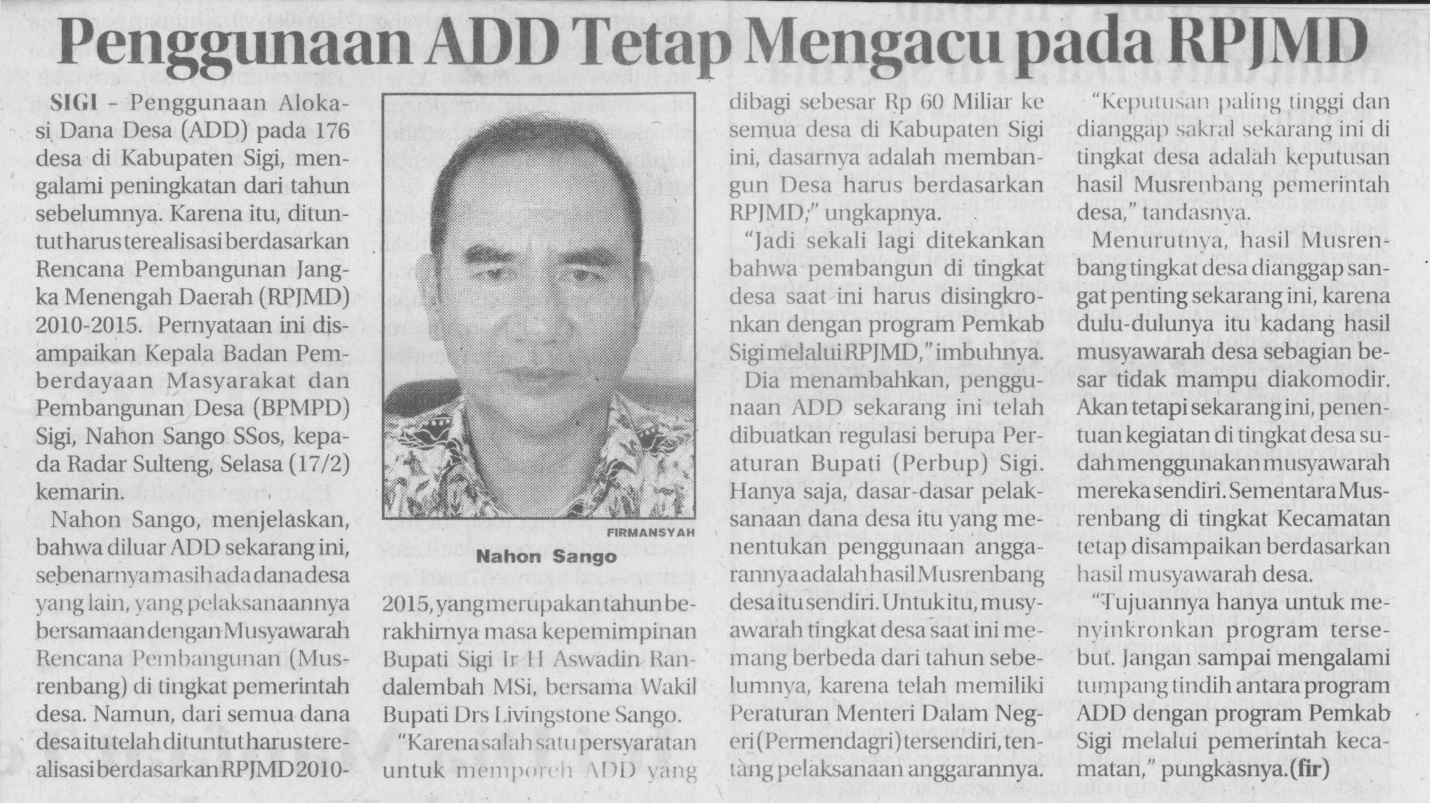 Harian    :Radar sultengKasubaudSulteng IHari, tanggal:Selasa , 18 Februari 2015 KasubaudSulteng IKeterangan:Penggunaan ADD Tetap Mengacu pada RPJMDKasubaudSulteng IEntitas:SigiKasubaudSulteng I